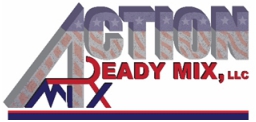 PO Box 15989 Colorado Springs, CO 80935 Office: 719-391-1524 actionreadymix@comcast.netCredit Application & Purchase AgreementName _________________________________Trade Name/DBA______________ Physical Address_____________________________________________________ City, State, Zip _________________________________________________________ Mailing Address ________________________________________________________ Phone__________________ Fax ____________ Email___________________ Contractors License Number ________________________ State ______________ Date Business Started____________ How long at this address?________________ Corporation _______Partnership _______Proprietorship ______LLC____________ If Corporation, Date of Inc. __________________ State of Inc. ________________ If LLC, attach articles of organization to this credit applicationParent Company Name __________________________________________________Officers/Owners: Name, Home Address, Social Security Numbers Name:_____________________________Title_______________SS#____________ Home Address: _________________________________Phone ________________ Name:_____________________________Title_______________SS#____________ Home Address: _________________________________ Phone _______________Trade References (Material suppliers you have done business with for at least one year) Names, Phone and Please include Fax Number1.__________________________________________________________________2.__________________________________________________________________3.__________________________________________________________________4.__________________________________________________________________Bank __________________________ Account Number_______________________ Officer _________________________ Phone ______________________________Have you or your business ever declared bankruptcy? Yes___ No ___ Chapter #_________If yes, under what name ______________________________Date of filing: _________________ Date of discharge: ________________ State ____________Has the company or any officers or owners of the company ever had either a judgment or a state or federal tax lien filed against them personally or against any business entity associated with the person? ____	If yes, where and when? ________________If you are tax exempt, please attach certificate.  Tax exempt number  ___________________ Do you require: Purchase orders ______   Job numbers ____________Do you limit people authorized to purchase for your company?  If yes please attach list.                                                                PURCHASE AGREEMENTWe, the undersigned, agree to pay our account in full according to the terms and conditions printed on each invoice, ticket and sales quote generated by Action Ready Mix, LLC.(“ARM”), (and the final terms and conditions between us as parties, available at (www.actionreadymix.net/terms-and-conditions) for the order placement, purchase of goods and/or services or generated by the performance, (part or full), of any separate written contract.  These terms and conditions govern any and all credit purchases made by Applicant from ARM and are the only and final terms and conditions between the parties and supersede any other written or oral terms. If the terms of this Agreement conflict with any purchase order or other instrument prepared by Applicant or ARM., these terms and conditions will control.   We agree to be bound by the actions of any of our agents or employees who make purchases and incur charges on this account.  In the event this account is not paid as agreed, we agree to pay delinquency charges in the amount of 18% per annum (1 ½% per month) from the date of the charge until paid in full.  If judgment is granted, interest charges at 18% per annum, (1 ½% per month), will accrue until paid in full.  Delinquency charges and judgment interest at the highest rate allowed by law will apply to all consumer transactions.ARM may stop the manufacture or supply of any labor or materials when ARM., in its sole discretion, determines that we are in breach of this agreement or any other contract with ARM., or if ARM has insecurity with respect to our credit worthiness, until payment is made and any dispute or insecurity has been resolved.  We further agree that ARM shall not, in any event, be responsible for any damage, cost or expense due to cessation in supply of any labor or materials. We also agree that we will provide, upon request, complete job information to ARM for the purpose of filing preliminary notices, if applicable, and claims on payment bonds or mechanics’ and materialmen’s liens.ARM has the right but not the obligation, to grant additional time to repay delinquent balances, take promissory notes and other forms of security, and record mechanics liens without further notice. Such action taken shall not constitute a waiver for future similar actions. All payments received and not noted for application to specific invoices will be applied to the oldest invoices first.In the event this account is turned over to a collection agency, attorney, or both, for collection of past due balances, we agree to pay all costs, collection fees and attorney fees of ARM associated with those actions, whether or not a suit is actually filed.  With disputed accounts, costs and attorney fees will be awarded to the prevailing party.  We also agree to pay all costs and attorney fees incurred in any action to enforce any judgment obtained in favor of ARM.  ARM has the option to choose the venue of any suit brought to collect this account.We authorize ARM to contact any or all of the references listed by us, including our bank. We also authorize the use of commercial credit reporting agencies, and in the case of partners, sole proprietors and personal guarantors, consumer reporting agencies to obtain information for the opening, monitoring, renewal and extension of this and other accounts with ARM., without further notice to us.We certify that all information contained herein is true and correct, and we are solvent and able to pay for labor, materials and services ordered.  Should any information change, we will notify you in writing within 48 hours regarding those changes.  Such change may include, but not be limited to, ownership status, including the formation of Applicant as a corporation, limited liability entity or other legal entity at any time subsequent to the date of the Credit Application.We have read and understand and agree to the above terms and conditions.  A facsimile copy will be treated as an original.Name of Company______________________________________________________________________Date________________________________Signature________________________________Title______________Date________________________________Signature________________________________Title______________                                                                          GUARANTYThe undersigned hereby represents that he (she) has a financial interest in said business and on behalf of himself (herself) and his (her) marital community hereby agrees to the above terms and conditions and personally and unconditionally guarantees, jointly and severally, payment of said business’ account. I (we) grant permission for ARM to use consumer credit reports to determine my (our) credit worthiness as guarantor of the above account. It is understood that credit would not be extended without this assumption of liability and that this obligation and/or liability will continue until terminated in writing sent by certified mail return receipt requested.Date___________________________Signature______________________Social Security Number_________________Date___________________________Co-Guarantor__________________Social Security Number___________________Please have signature(s) notarized.